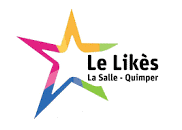 ADHESION A L’ARL 2024Talon à retourner àARL LE LIKES20, Place de la Tourbie
CS 41012 - 29196 QUIMPER CedexNOM : 		Prénom :	 	ADRESSE : 		TELEPHONE : 		MAIL : 		Adhère à l’ARL pour l’année 2024 et joint un chèque de 12 euros pour cotisation. Une cotisation par foyer.Date :                                                    Signature :